DECOUVERTE SON 18L’école – le nez – des – le panier – il est – le pied – une allée – sauter – vous sautez – c’est – tesLis les mots encadrés et épèle-les.Recopie-les sur ton cahier.Entoure le son que l’on entend dans tous les mots.Essaie d’écrire les différentes façons d’écrire ce son « é » :Le « é » s’écrit : …………………………………………………………………………Essaie d’écrire ces mots : 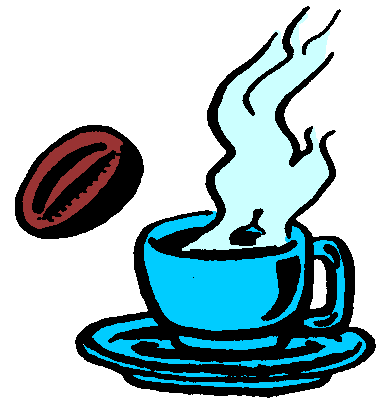 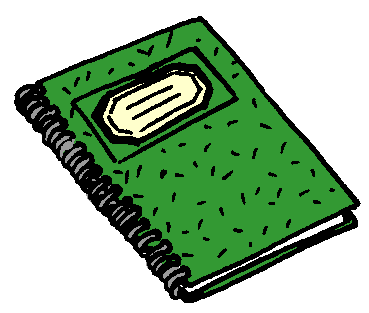 Du ………………………		Un cahier ………………………..Lis la leçon son n° 18. Repasse en fluo les sons appris dans chaque mot.